VAIKO APRANGA ŽIEMOS PASIVAIKŠČIOJIMAMSŽiema – ne tik nuostabus ir labai gražus metų laikas, bet ir pavojingas. Kaip aprengti mažylį, kad šis nesusirgtų?Labai svarbu, kad mažylis nesušiltų. Jei leisite jam pažaisti su sniegučiu ar nuvažiuoti rogutėmis nuo kalniuko, apgalvokite, kad jam bus šilta. Itin svarbu, kad drabužėliai būtų pagaminti iš natūralių audinių. Svarbiausia, kad būtų šilta jo rankytėms ir kojytėms.Jei einate su vaikučiu į lauką aktyviai praleisti laiką – rogutės, sniego seniai ir panašiai, tai aprenkite mažylį taip, kad esant reikalui, galėtumėte jį nurengti. Apvilkite vienu megztuku daugiau, o vaikučiui sušilus, nuimkite jį, kad mažylis pasiliktu su dar vienu.Pats svarbiausias akcentas vaikeliui – kad kojytės būtų šiltos. Apvilkite vaikutį vilnonėmis kojinėmis ir batukais su natūraliu kailiu.Vaikučio apatiniai marškinėliai, pėdkelnės, kojinės, megztukai ir liemenės turi būti pagamintos tik iš natūralių audinių, kurie trauktų šilumą.Dažnai mamytės savo mažyliams su šaliku uždengia nosytę, tačiau tai didelė klaida. Kaupiantis šiltam orui, šalikas ima drėkti, todėl mažyliui sukelia diskomfortą.Tinkamiausia kepuraitė – pagaminta iš medvilnės ir vilnos. Labai svarbu, kad ji būtų su raištukais ir neslystų nuo ausyčių bei stipriai jas apspaustų, kad nepūstų vėjas.Šiltos pirštinės. Jos taip pat turi būti tik iš natūralaus audinio. Eidami į lauką turėkite kelias poras pirštinaičių, jei kartais vienos peršlaptų.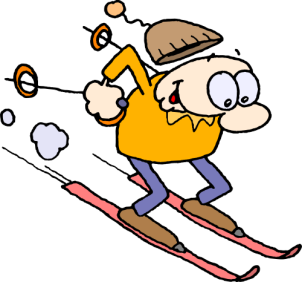 